Verteidigung gegen Feinde 1. Bienen verteidigen sich meist mithilfe ihres Stachelapparates. Recherchiere im Internet, wie der Stachelapparat der Honigbiene aufgebaut ist. 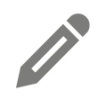 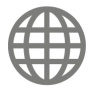 ____________________________________________________________________________________________________________________________________________________________________________________________________________________________________________________________________________________________________________________________________________________________2. Warum ist der Stachelapparat wichtig für die Bienen?____________________________________________________________________________________________________________________________________________________________________________________________________________________________________________________________________________________________________________________________________________________________3. Bienen sind wichtige Nutztiere. Warum haben sie so eine große Bedeutung für uns Menschen?____________________________________________________________________________________________________________________________________________________________________________________________________________________________________________________________________________________________________________________________________________________________4. Das Bienensterben – Sammle in einer Mindmap Gründe für das Bienensterben.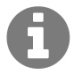 Tipp: Um Frage 3 und 4 zu beantworten, schau dir diesen Kurzfilm beim Kindernetz an: Bienensterbenhttps://www.kindernetz.de/oli/tierlexikon/biene/-/id=75006/vv=steckbrief/nid=75006/did=80626/t88mlk/index.htmlDie Honigbiene: Verteidigung